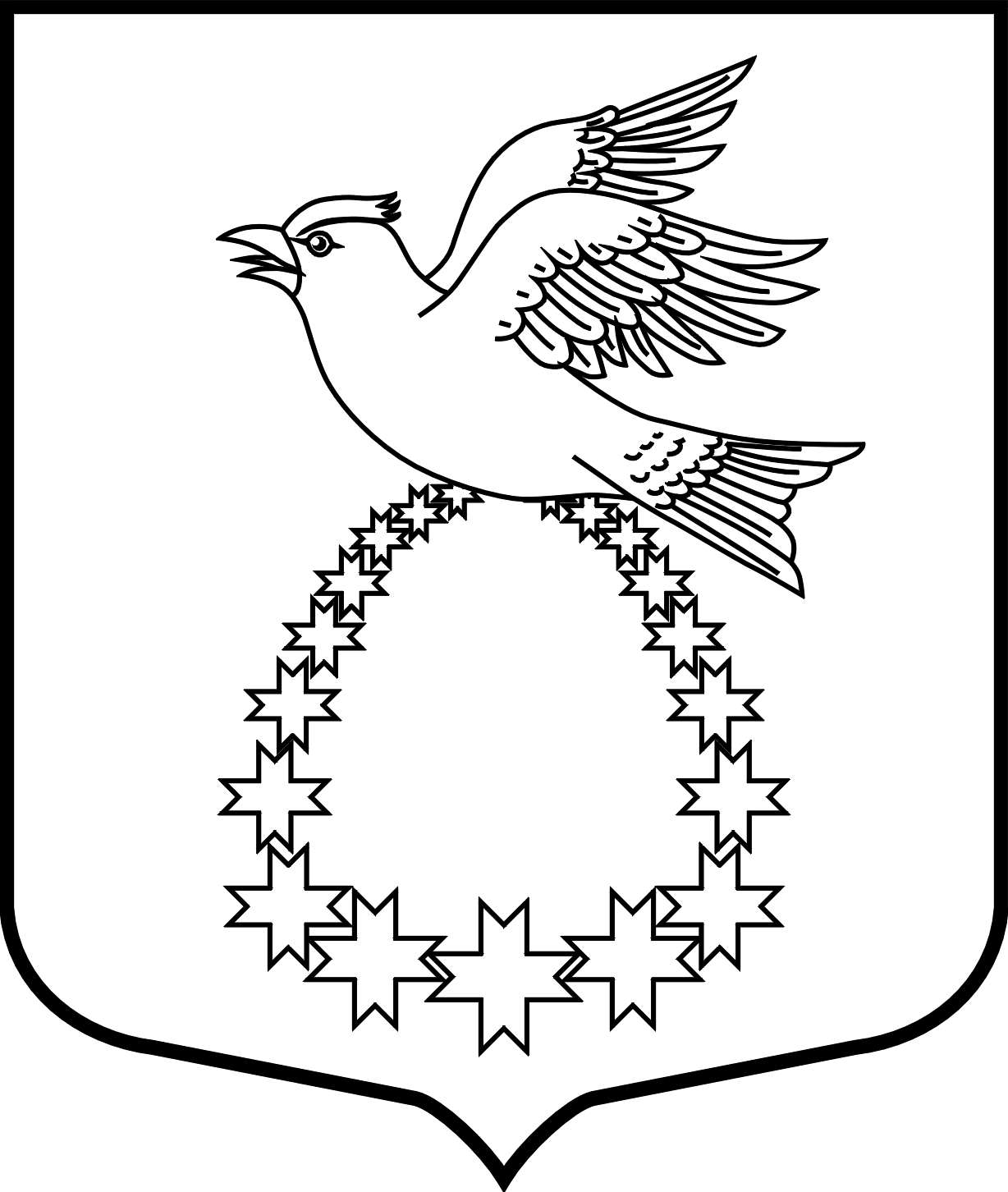 АДМИНИСТРАЦИЯ  муниципального образования «Вистинское сельское поселение» муниципального образования   «Кингисеппский муниципальный  район»  Ленинградской области   РАСПОРЯЖЕНИЕ   25.11.2016 № 49-рО проведении общероссийскогодня приема граждан в День КонституцииРоссийской Федерации 12 декабря 2016 года	В целях реализации поручения Президента Российской Федерации от 26 апреля 2013 года № Пр-936 о проведении в День Конституции Российской Федерации общероссийского дня приема граждан:Провести 12 декабря с 12 часов 00 минут до 20 часов 00 минут местного времени в администрации МО «Вистинское сельское поселение» Ленинградской области   личный прием граждан.Назначить ответственным за организацию и проведение общероссийского дня приема граждан:Сажину И.Н.- заместителя главы администрации МО «Вистинское сельское поселение»Назначить уполномоченными лицами, осуществляющими личный прием заявителей, прием заявителей в режиме видео-конференц-связи, видеосвязи, аудиосвязи и иных видов связи в общероссийский день приема граждан:  Мельникову М.Е. – главу администрации МО «Вистинское сельское поселение»Назначить ответственным за техническую организацию рабочих мест уполномоченных лиц, осуществляющих прием заявителей в ходе общероссийского дня приема граждан:Полевикову И.А.- специалиста 1 категории.Контроль за исполнением настоящего распоряжения оставляю за собой.	 Глава администрации                                                                    М.Е. Мельникова 